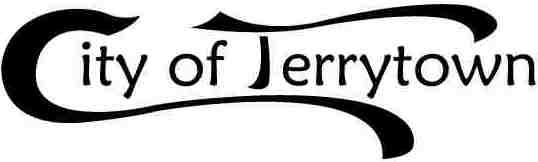 Citizen Complaint FormCitizen Information:Name:	Address:	Phone:	Nature of Complaint:                                       Signature of Complainant:	                                                                         Date:	Received:Date & Time: _____________________ Complaint Form received by: _____________________________________________________